Smlouva o díloSmluvní strany uzavírají tuto smlouvu na základě § 2586 a násl. zákona č. 89/2012 Sb., v platném znění (občanský zákoník)Smluvní strany:ObjednatelNázev subjektu a sídlo:     	Domažlická nemocnice a.s.,  Kozinova 292,	344 22         DOMAŽLICE, Zastoupený:			p. Ing. Alena Vyrutová – ředitelkaIČO:				263 61 078DIČ:				CZ26361078Dále jen objednatelZhotovitelNázev subjektu: 		Michal Hála 			Sídlo:              			Krokova 958, 413 01, Roudnice nad Labem,;Bankovní spojení:  	 IČO:                                   	 646 93 821DIČ:                                    	CZ6501081543 Dále jen zhotovitelI.Tato smlouva se vztahuje k provedení servisních prací – odstranění závad zjištěných při poslední odborné údržbě na zdravotnických přístrojích – operační stoly RAMEDa to v rozsahu:Operační stůl RAMED v.č. 0515:	oprava ovladače poloh;					výměna aretačních kostek předání;					výměna plastového segmentu – zádový díl;Operační stůl RAMED v.č. 0516:	oprava transportního vozíku;					výměna plynových pružin – pracovní plocha;					výměna plastového segmentu – zádový díl;					výměna aretačních kostek předání;Operační stůl RAMED v.č. 0517:	výměna plastového segmentu – zádový díl;					výměna aretačních kostek předání;Operační stůl RAMED v.č. 0518:	oprava ovladače poloh; a za cenových podmínek uvedených v příloze – cenová nabídka, ze dne 25. října 2016(odstranění závad po PBTK - operační stoly RAMED) která je nedílnou součástí této smlouvy.II.Smluvní strany souhlasí s tím, že zhotovitel provede i více práce a nepředvídané práce na přístrojích, které vzniknou nebo budou odhaleny při provádění smluvených prací.
Nepředvídané práce a více práce budou stanoveny písemně v dodatku k této smlouvě, v souladu s dodatečnou dohodou smluvních stran.III.Objednatel se zavazuje zaplatit zhotoviteli za řádně provedené dílo v souladu s touto smlouvou odměnu, která byla sjednána na základě schváleného cenového návrhu, který je nedílnou součástí této smlouvy. Platba bude provedena převodem na účet zhotovitele, a to v termínu splatnosti, na základě faktury, která bude vystavena zhotovitelem po provedení prací.IV.Smluvní strany souhlasí s tím, že všechny spory vzniklé z této smlouvy budou řešit vzájemnou dohodou. Nedojde-li k dohodě, budou se řídit občanským zákoníkem.Smlouva byla sepsána ve dvou stejnopisech, z nichž každá strana obdrží jedno vyhotovení.
Tato smlouva vstupuje v platnost dnem podpisu obou stran. V Roudnici nad Labem dne 31. říjen 2016................................................................                        ..............................................................                    Zhotovitel                                                                         Objednatel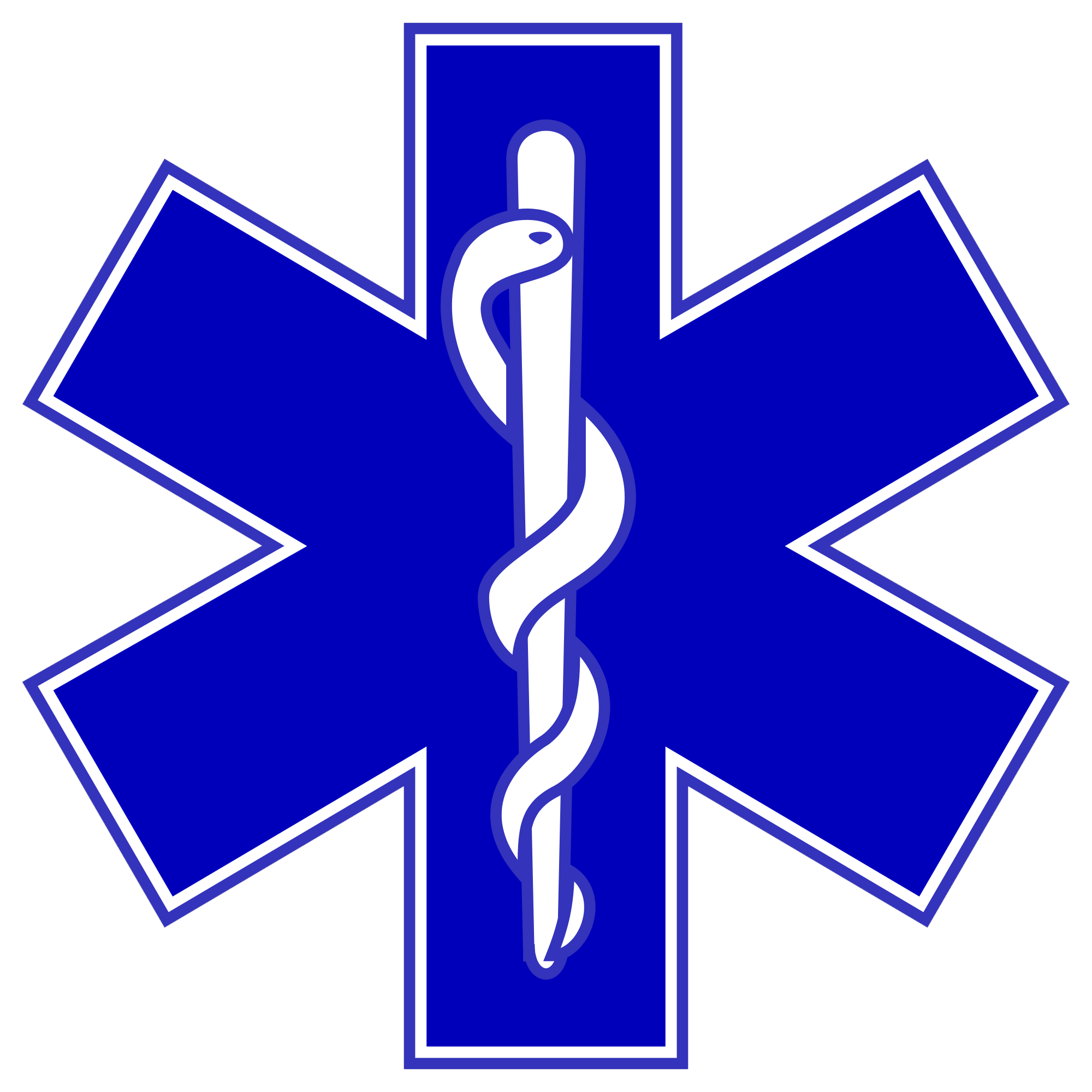 Zadavatel:	Domažlická nemocnice		Kozinova 292		Domažlice  344 22	V Roudnici nad Labem, dne 25. října 2016Věc : cenová nabídka – odstranění závad po PBTK - operační stoly RAMED     Vážení obchodní partneři,Na základě zjištěných nedostatků při poslední PBTK a po dohodě s Vámi, předkládám cenový návrh na jejich odstranění.Cenová ujednání operační stůl RAMED v.č. 0515:Kabel ovladače poloh kroucený						1ks……..	1.280,-Kč Kostka předání / aretace pracovní plochy					3páry…...      25.800,-KčDeska pracovní plochy – segment záda					2ks……..	5.240,-KčCenová ujednání operační stůl RAMED v.č. 0516:Výměna akumulátoru BAJ - transportní vozík RAMED			1ks……..	6.500,-KčPlynová pružina / pracovní plocha						1pár…....       10.800,-KčDeska pracovní plochy – segment záda					2ks……..	5.240,-KčKostka předání / aretace pracovní plochy					3páry…...      25.800,-KčCenová ujednání operační stůl RAMED v.č. 0517:Deska pracovní plochy – segment záda					2ks……..	5.240,-KčKostka předání / aretace pracovní plochy					3páry…...      25.800,-KčCenová ujednání operační stůl RAMED v.č. 0518:Kabel ovladače poloh kroucený						1ks……..	1.280,-KčÚkony spojené s odstraněním závad budou účtovány dle platného ceníku hodinové sazbypro servis, tj. 495,-Kč /1hod.  (Předpoklad  4 – 6 hodin). Při výměně všech aretačních dílů t.j. devět párů (Kostka předání / aretace pracovní plochy), bude poskytnuta sleva na použitý materiál ve výši 10% z původní uvedené ceny za materiál.Uvedené ceny jsou bez DPH.V případě nepředpokládatelných nárůstů ceny bude s Vámi dohodnut další postup.Doufám, že pro Vás bude naše nabídka zajímavá a těším se na další spolupráci.S pozdravemMichal Hála – servisní technik RAMED						                        Platnost nabídky je 6 měsíců ode dne vystavení.